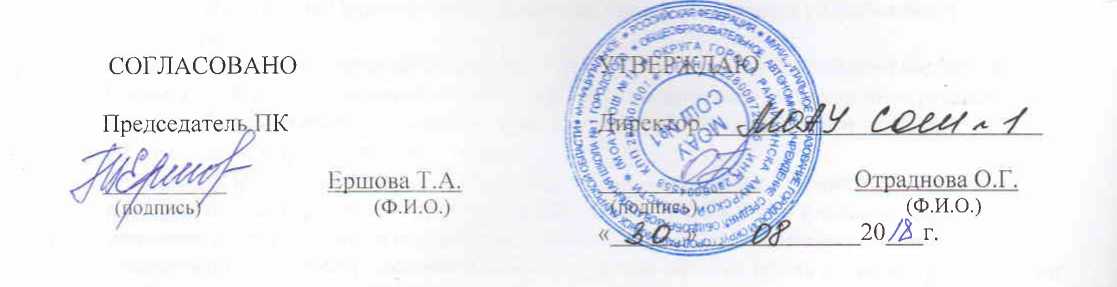 ПРАВИЛАВНУТРЕННЕГО ТРУДОВОГО РАСПОРЯДКАМУНИЦИПАЛЬНОГО ОБЩЕОБРАЗОВАТЕЛЬНОГО АВТОНОМНОГО УЧРЕЖДЕНИЯСРЕДНЕЙ ОБЩЕОБРАЗОВАТЕЛЬНОЙ ШКОЛЫ № 1 ГОРОДСКОГО ОКРУГА ГОРОДА РАЙЧИХИНСКА АМУРСКОЙ ОБЛАСТИ1. Общие положения 1. Настоящие Правила внутреннего трудового распорядка разработаны в соответствии 
с Конституциею Российской Федерации, Трудовым кодексом Российской Федерации (далее ТК РФ),  Федеральным законом «Об образовании в Российской Федерации», другими федеральными законами и иными нормативными правовыми актами, содержащими нормы трудового права. 1.2. Правила внутреннего трудового распорядка (далее - Правила) - локальный нормативный акт, регламентирующий в соответствии с ТК РФ и иными федеральными законами порядок  приема и увольнения работников, основные права, обязанности и ответственность сторон трудового договора, режим работы, время отдыха, при меняемые к работникам меры поощрения и взыскания, а также иные вопросы регулирования трудовых отношений у данного работодателя.  1.3. Правила имеют целью способствовать укреплению трудовой дисциплины, эффективной организации труда, рациональному использованию рабочего времени, созданию условий для достижения высокого качества труда, обеспечению безопасных условий и охраны труда. 												1.4. В настоящих Правилах используются следующие основные понятия: дисциплина труда - обязательное для всех работников подчинение правилам поведения 
определенным в соответствии с ТК РФ, иными федеральными законами, коллективным договором,  соглашениями, локальными нормативными актами, трудовым договором; общеобразовательное учреждение - образовательное учреждение, действующее на основании Типового положения об общеобразовательном учреждении (далее – образовательное  учреждение, учреждение);			- педагогический работник - работник, занимающий должность, предусмотренную разделом  "Должности педагогических работников" квалификационных характеристик должностей работников образования"; - представитель работодателя - руководитель организации или уполномоченные им лица  в соответствии с ТК РФ, другими федеральными законами и иными нормативными правовыми  актами Российской Федерации, законами и иными нормативными правовыми актами субъектов  Российской Федерации, нормативными правовыми актами органов местного самоуправления, уставом и локальными нормативными актами общеобразовательного учреждения; - выборный орган первичной профсоюзной организации - представитель работников общеобразовательного  учреждения, наделенный в установленном трудовым законодательством порядке полномочиями представлять интересы работников учреждения в социальном партнерстве; 		                       -  работник - физическое лицо, вступившее в трудовые отношения с общеобразовательным 	учреждением; 	. - работодатель - юридическое лицо (общеобразовательное учреждение), вступившее в трудовые отношения с работником. 1.5. Правила утверждаются работодателем с учетом мнения Выборного органа первичной профсоюзной организации в порядке, установленном ст. 372 ТК РФ для принятия локальных нормативных актов": Правила внутреннего трудового распорядка, как правило, являются приложением к коллективному договору (ст. 190 ТК РФ). 2.1. Порядок приема на работу 2.1.1. Работники реализуют свое право на труд путем заключения трудового договора о работе в данном образовательном учреждении. 2.1.2. Трудовой договор заключается, как правило, на неопределенный срок. Заключение срочного трудового договора допускается, когда трудовые отношения не могут быть установлены на неопределенный срок с учетом характера предстоящей работы или условий ее выполнения по основаниям, предусмотренным ч. 1 ст. 59 ТК РФ. В случаях, предусмотренных ч. 2 ст. 59 ТК РФ, срочный трудовой договор может заключаться по соглашению сторон трудового договора без учета характера предстоящей работы и условий ее выполнения. 2.1.2. При заключении трудового договора в нем по соглашению сторон может быть предусмотрено условие об испытании работника в целях проверки его соответствия поручаемой работе (ст. 70 ТК РФ). Испытание при приеме на работу не устанавливается для: - беременных женщин и женщин, имеющих детей в возрасте до полутора лет; 
- лиц, не достигших возраста восемнадцати лет; - лиц, окончивших имеющие государственную аккредитацию образовательные учреждения начального, среднего и высшего профессионального образования и впервые поступающих на работу по полученной специальности в течение одного года со ДНЯ окончания образовательного 
учреждения; - лиц, избранных на выборную должность на оплачиваемую работу; - лиц, приглашенных на работу в порядке перевода от другого работодателя по согласованию между работодателями; - лиц, заключающих трудовой договор на срок до двух месяцев; - иных лиц в случаях, предусмотренных ТК РФ, иными федеральными законами, коллективным договором. 2.1.4. Срок испытания не может превышать трех месяцев, а для руководителя 
учреждения, его заместителей - не более шести месяцев . .	 2.1.5. Трудовой договор составляется в письменной форме и подписывается сторонами 
в двух экземплярах, один из которых хранится в образовательном учреждении, другой - у работника. 	2.1.6. Прием педагогических работников на работу производится с учетом требований, 	 предусмотренных ст. 3З1 ТК РФ и ст. 46 Федерального закона «Об образовании в Российской Федерации».  2.1.7. При заключении трудового договора лицо, поступающее на работу, предъявляет работодателю в соответствии со  65 ТК РФ: - паспорт или иной документ, удостоверяющий личность; - трудовую книжку, за исключением случаев, когда трудовой договор заключается впервые или работник поступает на работу на условиях совместительства; - страховое свидетельство государственного пенсионного страхования; - документы воинского учета - для военнообязанных и лиц, подлежащих призыву на военную службу; - документ об образовании, о квалификации или наличии специальных знаний - при поступлении на работу, требующую специальных знаний или специальной подготовки. Лица, поступающие на работу в образовательное учреждение, обязаны также предоставить личную медицинскую книжку, содержащую сведения об отсутствии противопоказаний по состоянию здоровья для работы в образовательном учреждении (ч. 1 ст. 213 ТК РФ).- справку об отсутствии судимости . 	2.1.8. Запрещается требовать от лица, поступающего на работу, документы помимо предусмотренных ТК РФ, иными федеральными законами, указами Президента Российской Федерации и постановлениями Правительства Российской Федерации (ч. 3 ст. 65 ТК РФ). 2.1.9. При заключении трудового договора впервые трудовая книжка и страховое свидетельствогосударственного пенсионного страхования оформляются работодателем (ч. 4 ст. 65 ТК РФ).		2.1.10. Работники имеют право работать на условиях внутреннего и внешнего совместительства в порядке, предусмотренном ТК РФ. Совмещение должности руководителя учреждения с другими руководящими должностями внутри или вне учреждения не разрешается (ст. 51 Федерального закона «Об образовании в Российской Федерации..  Должностные обязанности руководителя учреждения, его филиалов (отделений) не могут  исполняться по совместительству. 2.1.11. Прием на работу оформляется приказом работодателя, изданным на основании 
заключенного трудового договора. Содержание приказа работодателя должно соответствовать условиям заключенного трудового договора. Приказ работодателя о приеме на работу объявляется работнику под роспись в трехдневный срок со дня фактического начала работы. По требованию работника работодатель обязан выдать ему надлежаще заверенную копию указанного приказа. 2.1.12. Трудовой договор, не оформленный в письменной форме, считается заключенным, 
если работник приступил к работе с ведома или по поручению работодателя или его представителя. При фактическом допущении работника к работе работодатель обязан оформить с ним трудовой договор в письменной форме не позднее трех рабочих дней со дня фактического допущения работника к работе (ст. 67 ТК РФ). 2.1.13. В соответствии со ст. 66 ТК РФ работодатель ведет трудовые книжки на каждого 
работника, проработавшего у него свыше пяти дней, в случае, когда работа у данного работодателя я является для работника основной. 	. Форма, порядок ведения и хранения трудовых книжек, а также порядок изготовления бланков трудовых книжек и обеспечения ими работодателей устанавливаются нормативными правовыми актами Российской Федерации. 2.1.14. Трудовые книжки работников хранятся в учреждении. Бланки трудовых книжек 
и вкладыши к ним хранятся как документы строгой отчетности. 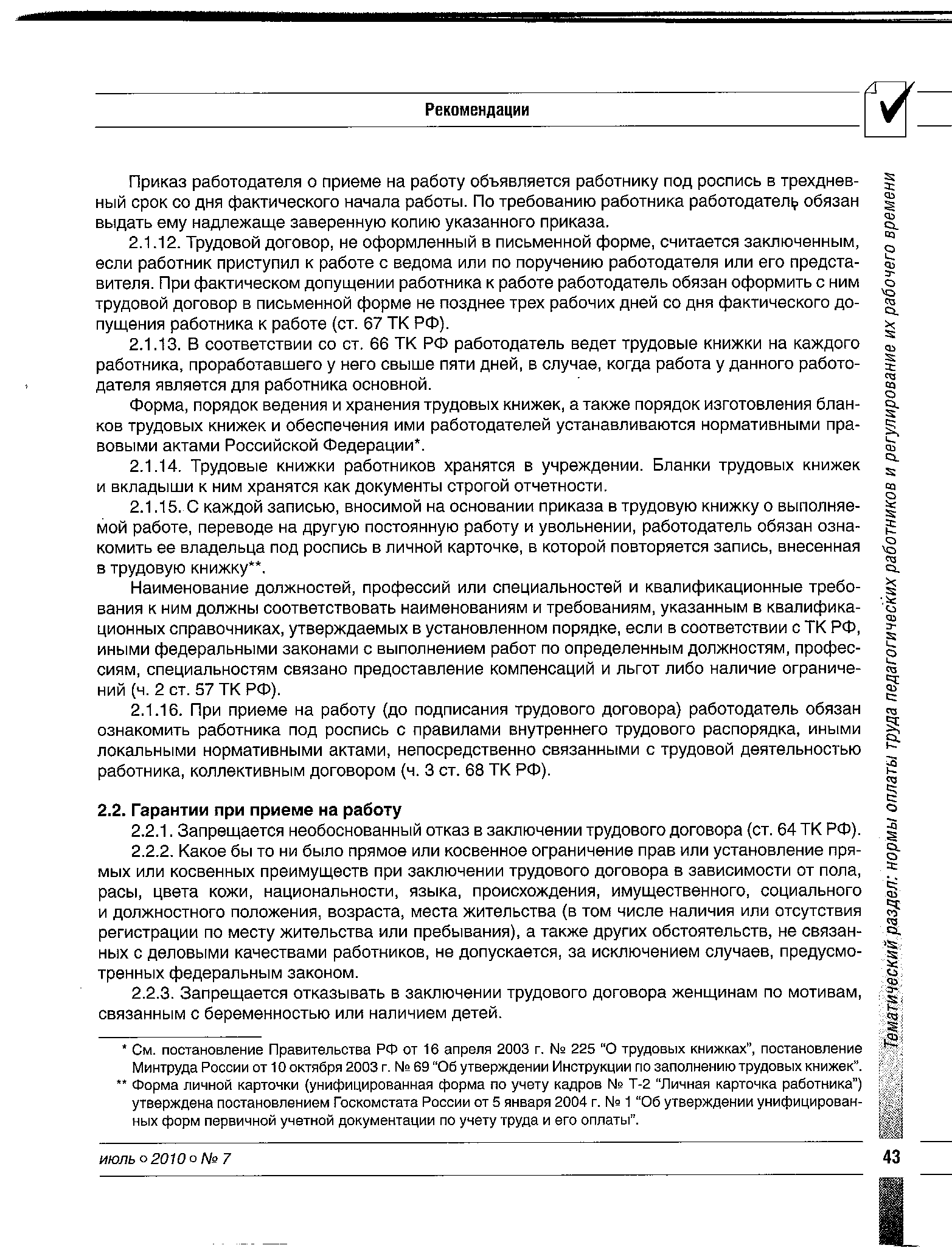 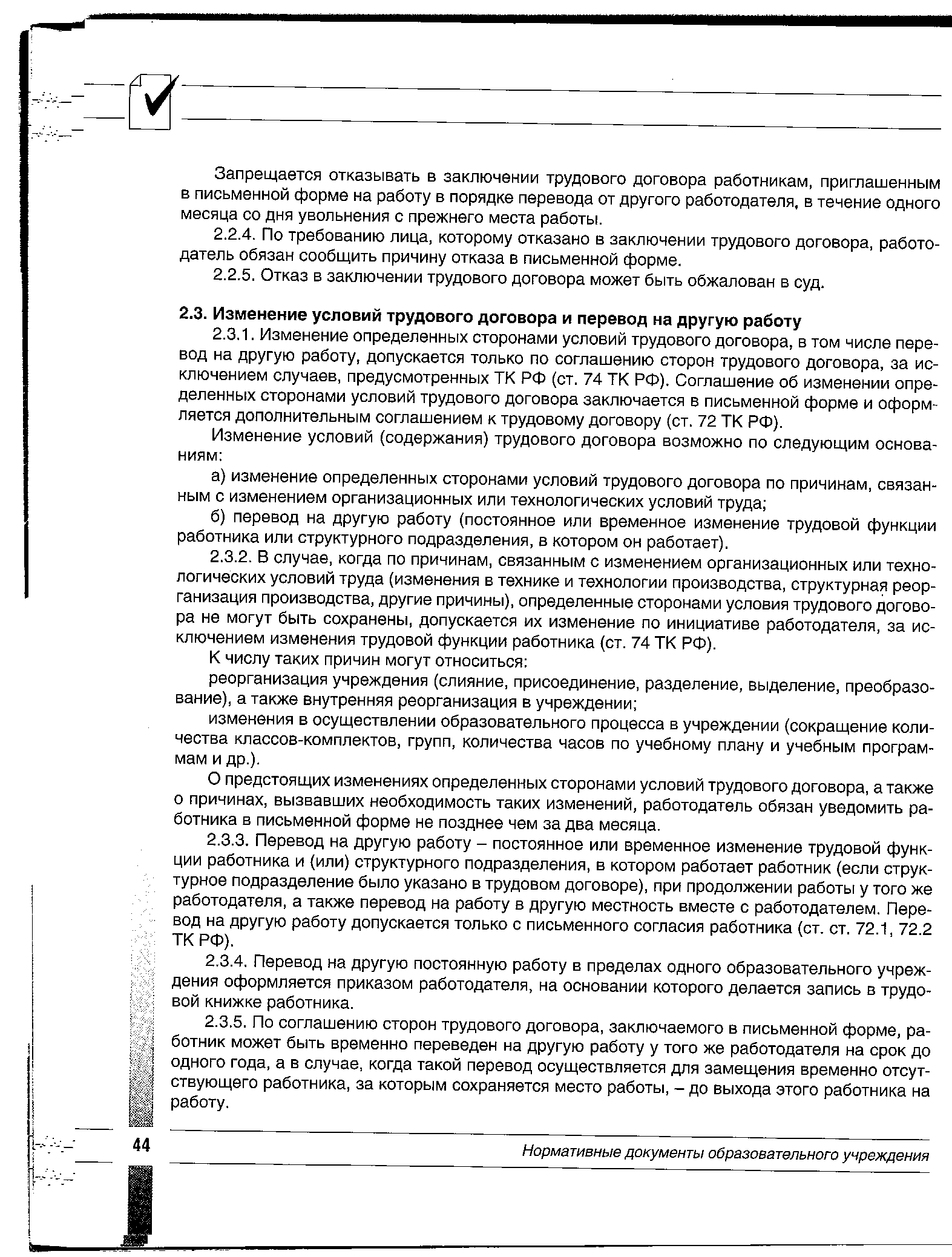 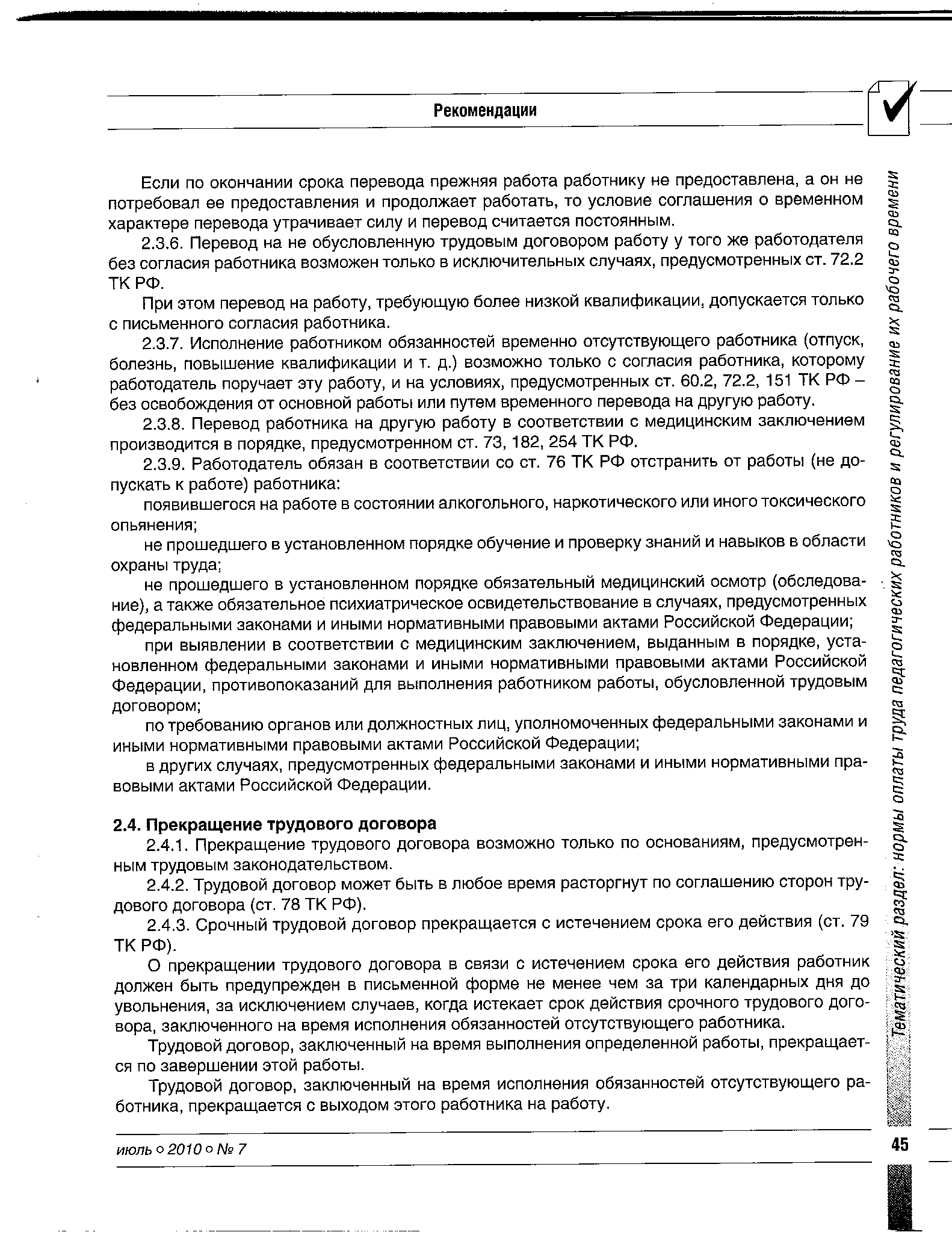 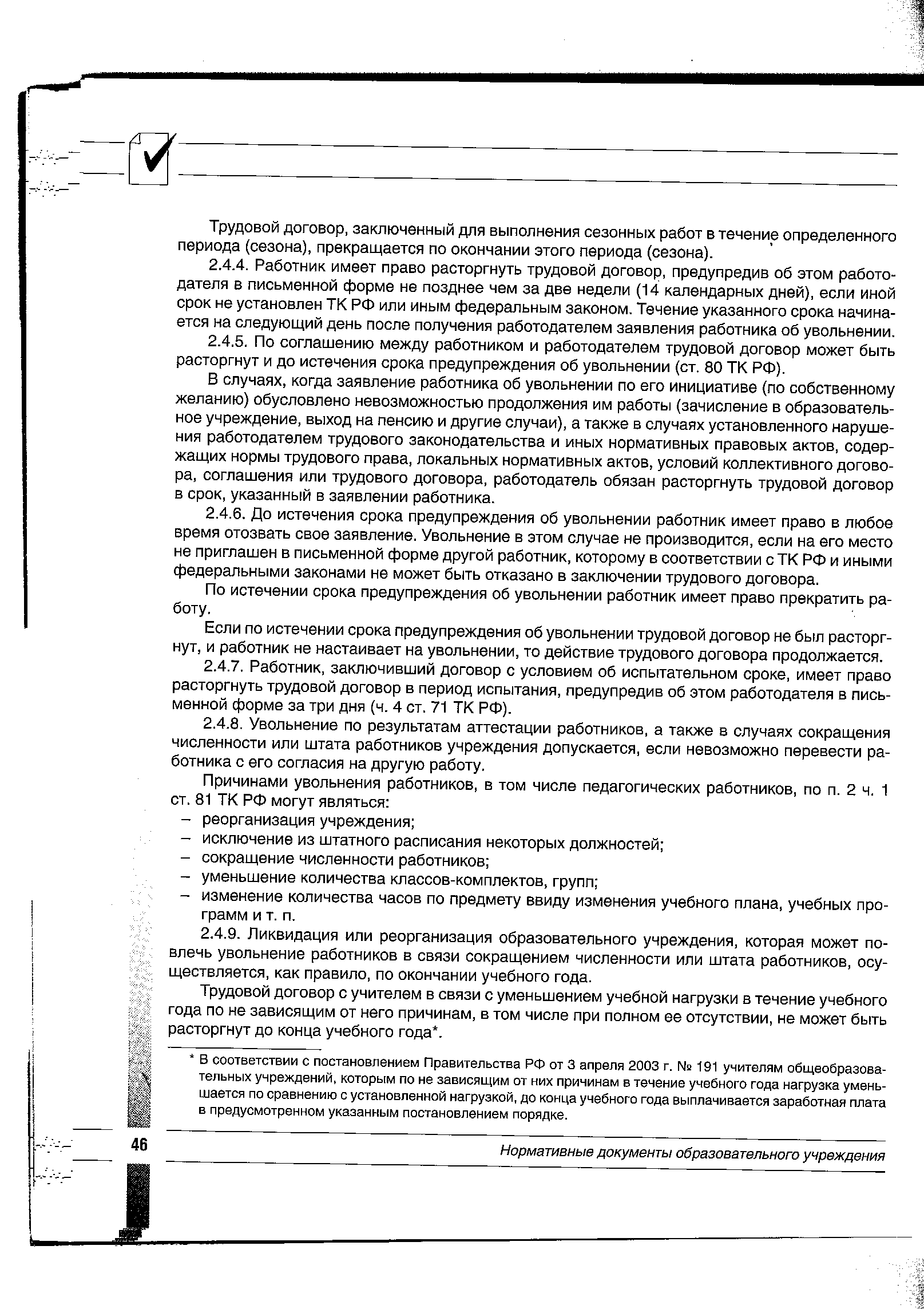 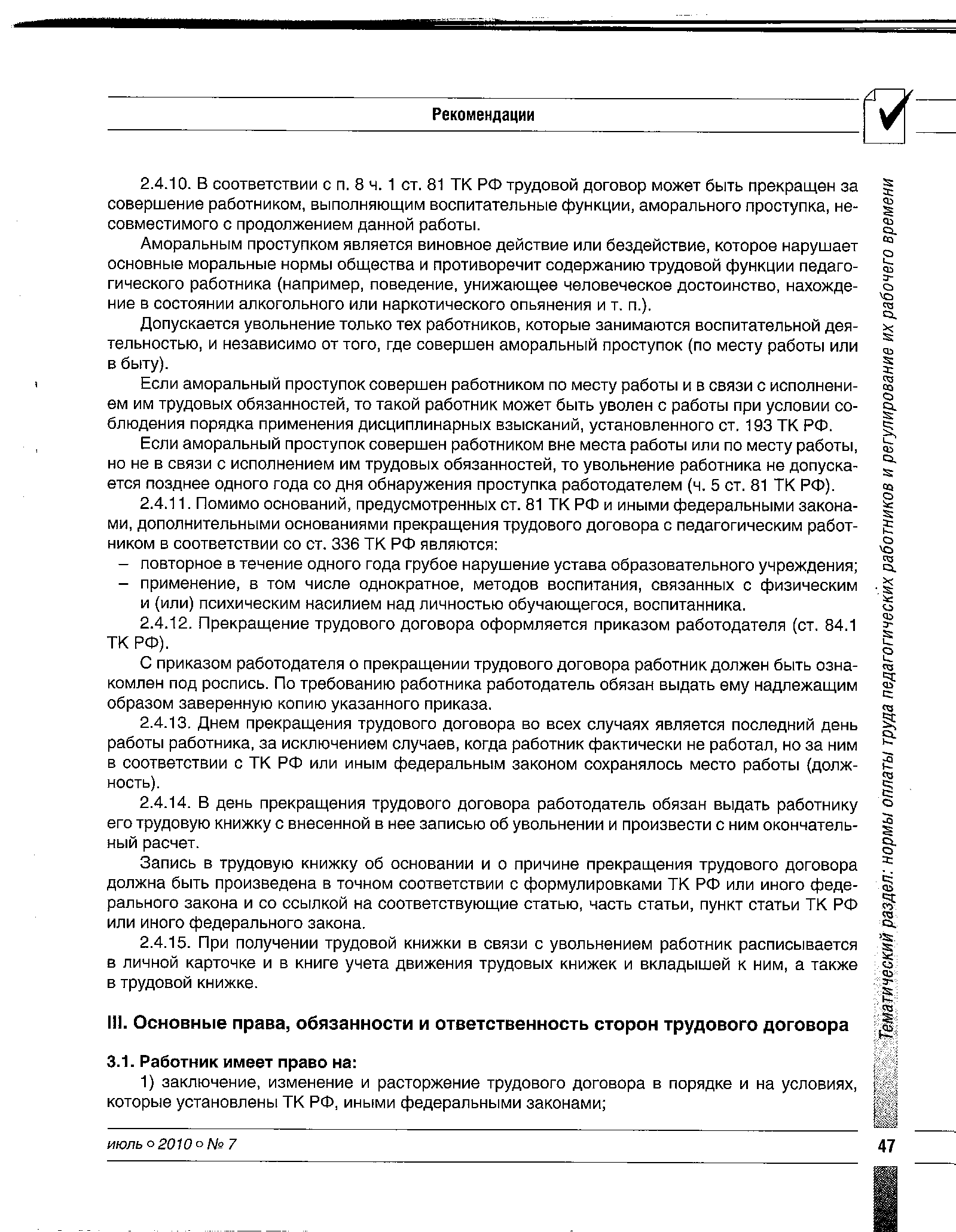 рального закона и со ссылкой на соответствующие статью, часть статьи, пункт статьи ТК РФ или иного федерального закона. 2.4.15. При получении трудовой книжки в связи с увольнением работник  расписывается в личной карточке и в книге учета движения трудовых книжек и вкладышей  к ним, а также в трудовой книжке. 3. Основные права, обязанности и ответственность сторон трудового договора 3.1. Работник имеет право на: 1) заключение, изменение и расторжение трудового договора в порядке и на условиях, которые установлены ТК РФ (ст. 48 Федерального закона «Об образовании в Российской Федерации) и иным реальными законами. 2) предоставление ему работы, обусловленной трудовым договором; рабочее место, соответствующее государственным нормативным требованиям охраны 
труда и условиям, предусмотренным коллективным договором; 4) своевременную и в полном объеме выплату заработной платы в соответствии со своей квалификацией, сложностью труда, количеством и качеством выполненной работы; 5) отдых, который гарантируется установленной федеральным законом максимальной продолжительностью рабочего времени и обеспечивается предоставлением еженедельных выходных дней, нерабочих праздничных дней, оплачиваемых основных и дополнительных отпусков; 6) полную достоверную информацию об условиях труда и требованиях охраны труда на рабочем месте; 7) на профессиональную подготовку, переподготовку и повышение своей квалификации в порядке, установленном ТК РФ, иными федеральными законами; 8) объединение, включая право на создание профессиональных союзов и вступление в них для защиты своих трудовых прав, свобод и законных интересов; 9) участие в управлении учреждением в предусмотренных ТК РФ, иными федеральными законами, соглашениями и коллективным договором формах; .10) ведение коллективных переговоров и заключение коллективного договора и соглашений через своих представителей, а также на информацию о выполнении коллективного договора, соглашений; 11) защиту своих трудовых прав, свобод и законных интересов всеми не запрещенными законом способами; 12) разрешение индивидуальных и коллективных ТРУДОВЫХ споров, включая право на забастовку, в порядке, установленном ТК РФ, иными федеральными законами; 13) возмещение вреда, причиненного ему в связи с исполнением трудовых обязанностей, и компенсацию морального вреда в порядке, установленном ТК РФ, иными федеральными законами; 14) обязательное социальное страхование в случаях, предусмотренных федеральными законами; 15) пользование другими правами в соответствии с уставом образовательного учреждения, трудовым договором, законодательством Российской Федерации. 	 3.2. Работник обязан: 1) добросовестно выполнять должностные и иные обязанности, предусмотренные трудовым договором, должностной инструкцией, правилами внутреннего трудового распорядка, соблюдать трудовую дисциплину; 2) соблюдать требования по охране труда и обеспечению безопасности труда; З) незамедлительно сообщать работодателю о возникновении ситуации, представляющей угрозу жизни и здоровью людей, сохранности имущества работодателя, вт. Ч. имущества третьих лиц, находящихся у работодателя: 4) бережно относиться к имуществу работодателя, вт. ч. К имуществу третьих лиц, находящихся у работодателя; 5) проходить предварительные и периодические медицинские осмотры; 6) предъявлять при приеме на работу документы, предусмотренные трудовым законодательством; 7) содержать рабочее место, мебель, оборудование в исправном и аккуратном состоянии, поддерживать чистоту в помещениях образовательного учреждения; 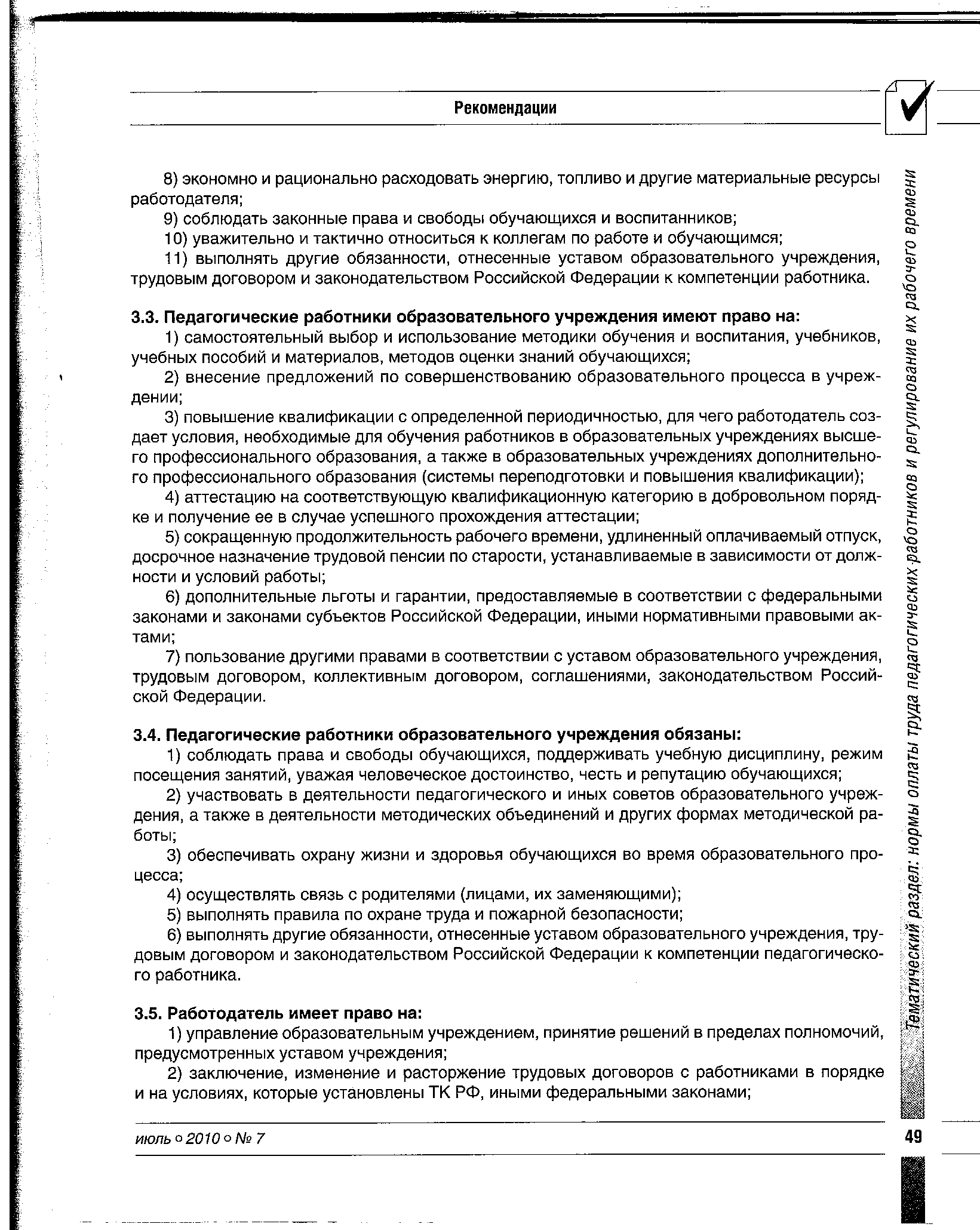 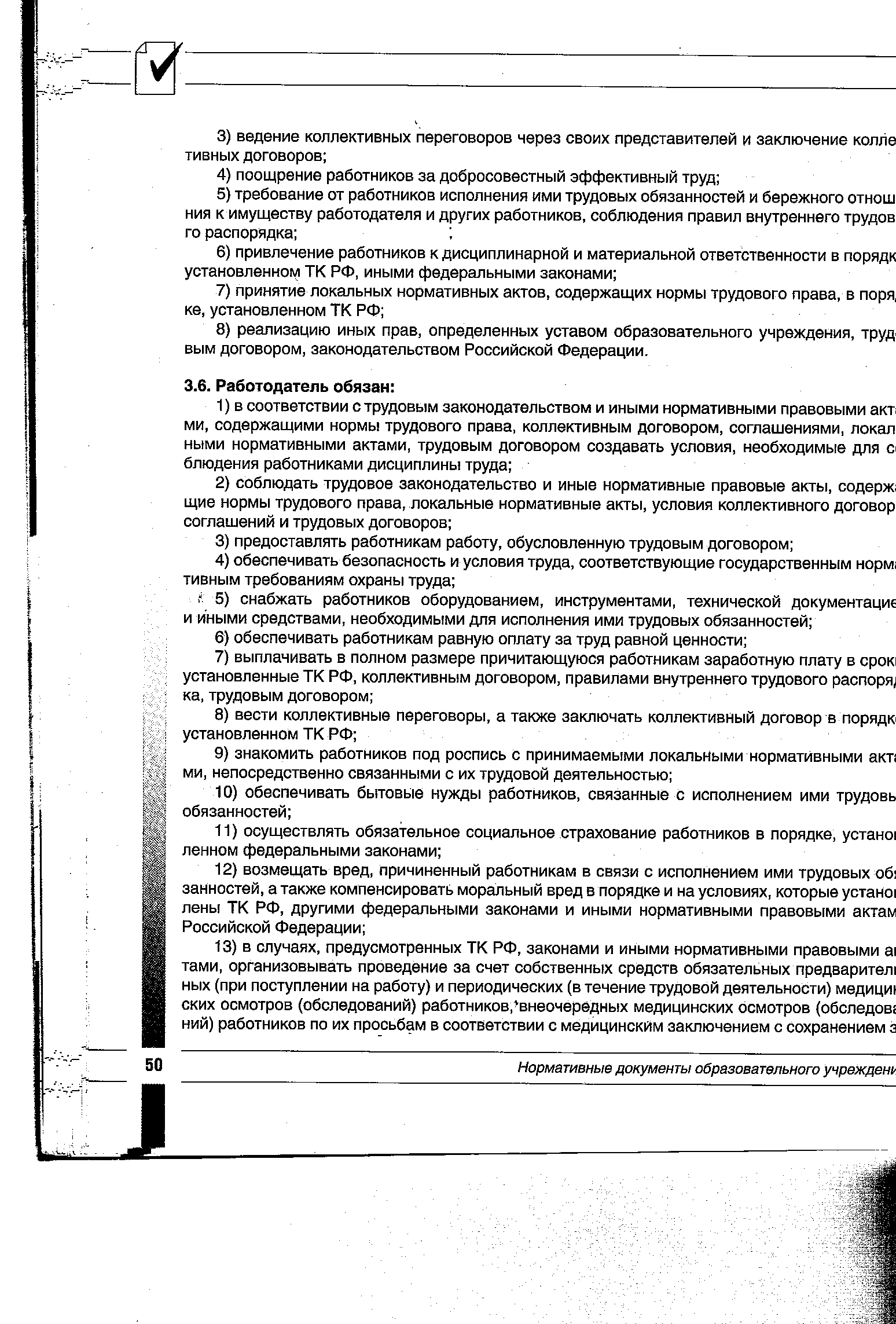 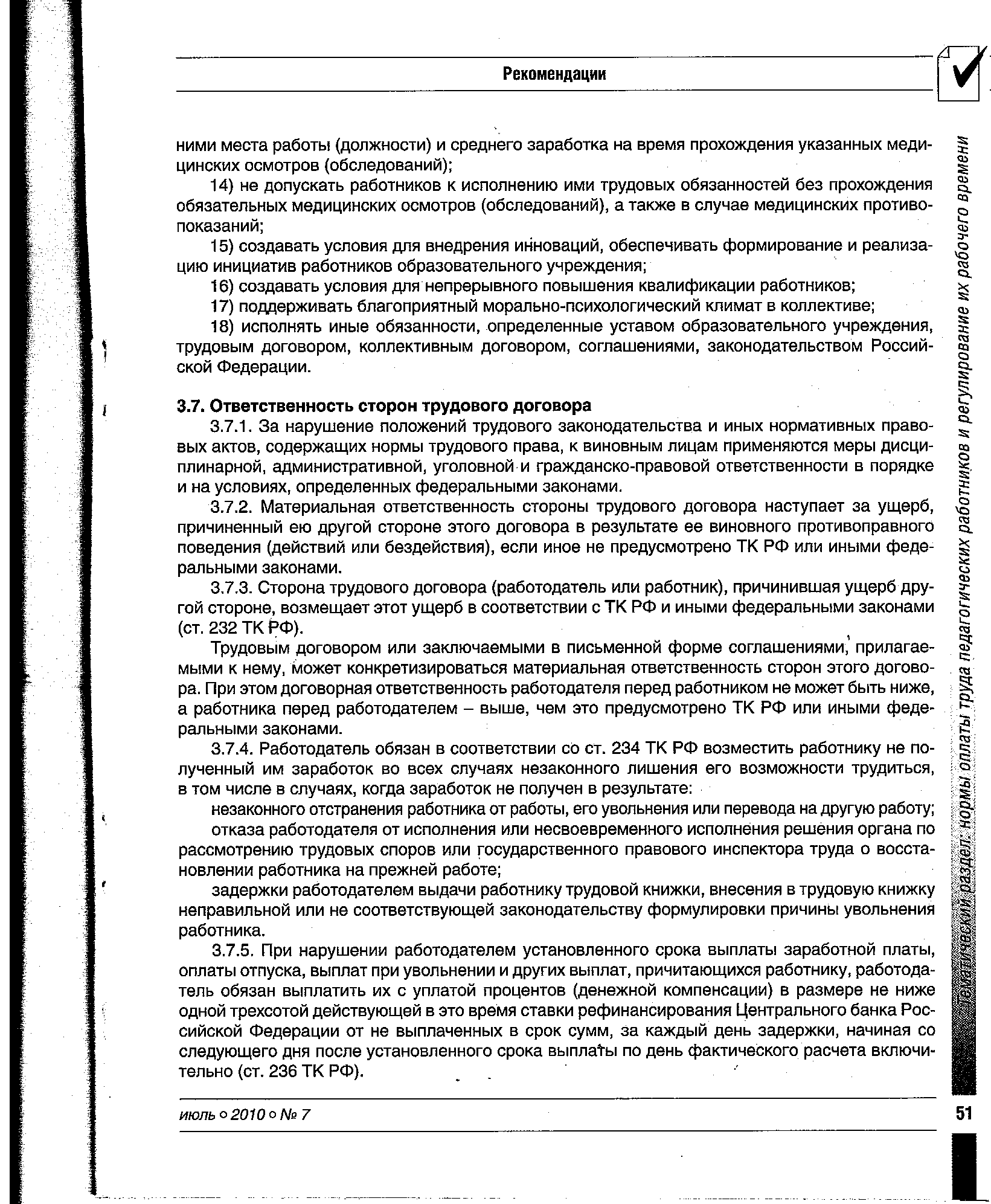 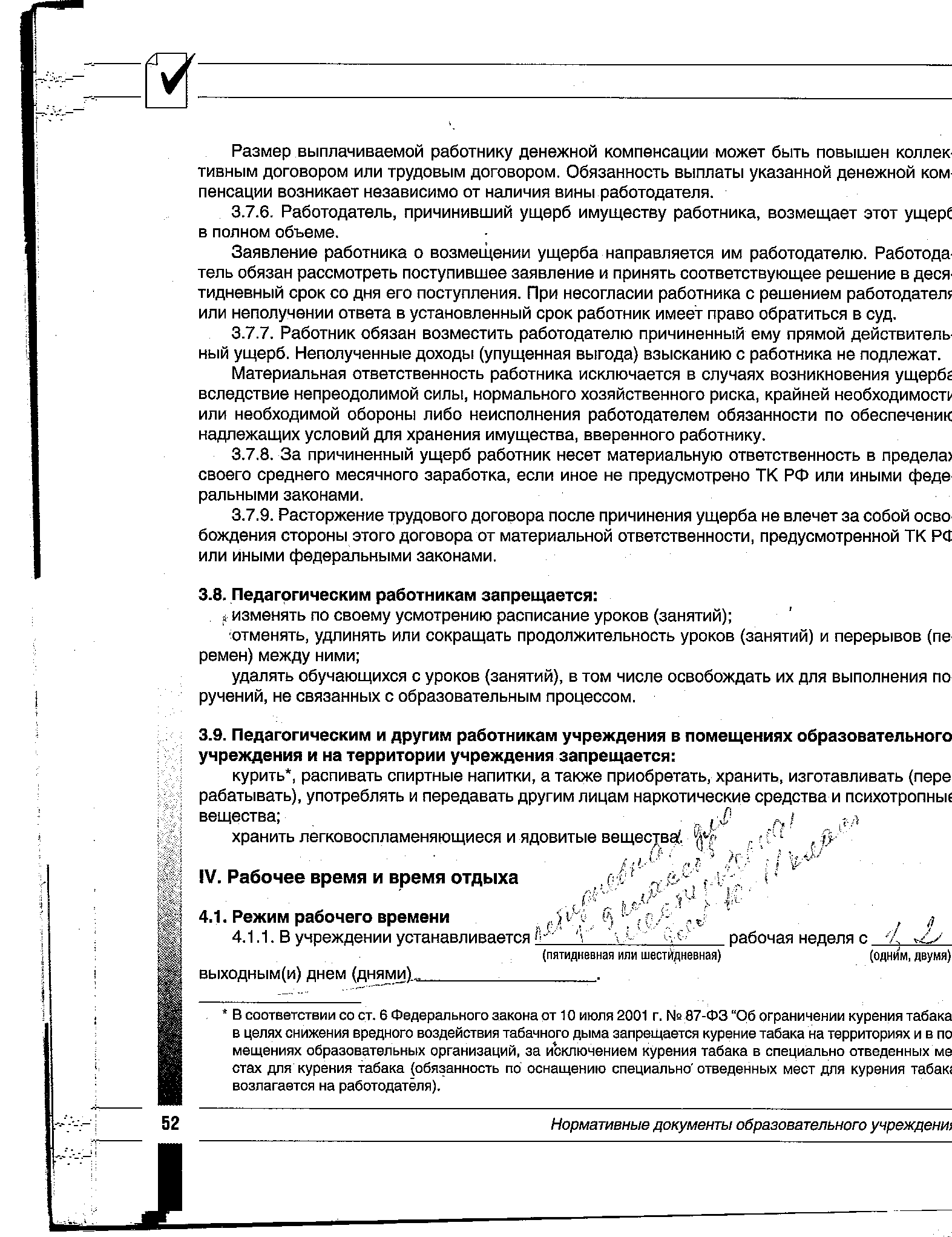 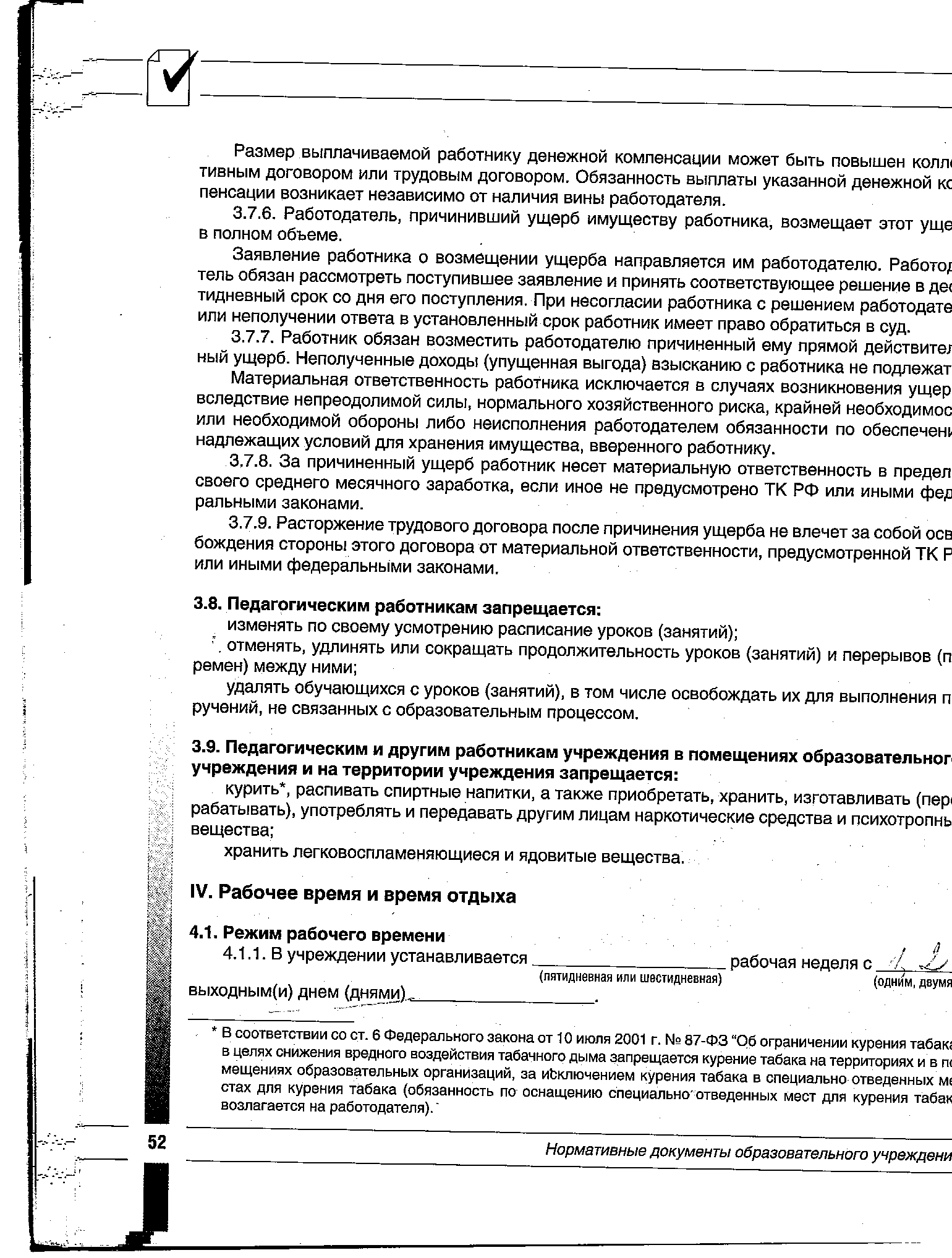 4.1. Режим рабочего времени	4.1.1. В учреждении устанавливается шестидневная рабочая неделя с 1 выходным днём для 2-11 классов. Для 1 класса устанавливается 5 дневная рабочая неделя с 2 выходными4.1.2. Особенности режима рабочего времени и времени отдыха педагогических и других работников образовательных учреждений устанавливаются в соответствии с трудовым законодательством нормативными правовыми актами Российской Федерации. Режим рабочего времени и времени отдыха педагогических и других работников образовательного учреждения, включающий предоставление выходных дней, определяется с учетом режима деятельности образовательного учреждения и устанавливается правилами внутреннего трудового распорядка, расписаниями занятий, графиками работы, коллективным договором учреждения". 	 4.1.3. Для педагогических работников устанавливается сокращенная продолжительность рабочего времени - не более 36 часов в неделю. В зависимости от должности и (или) специальности педагогическим работникам с учетом особенностей их труда продолжительность рабочего времени (нормы часов педагогической работы за ставку заработной платы) определяется нормативными правовыми актами Российской Федерации (ст. 333 ТК РФ, ст. 47 Федерального закона «Об образовании в Российской Федерации»).4.1.4. Выполнение педагогической работы учителями, преподавателями, тренерами- 
преподавателями, педагогами дополнительного образования характеризуется наличием установленных норм времени только для выполнения педагогической работы, связанной с преподавательской работой. Выполнение преподавательской работы регулируется расписанием учебных занятий, составляемым с учетом педагогической целесообразности, соблюдения санитарно-гигиенических норм и рационального использования времени учителя, которое утверждается руководителем образовательного учреждения с учетом мнения выборного органа первичной профсоюзной организации. - Выполнение другой части педагогической работы указанными педагогическими работниками, ведущими преподавательскую работу, осуществляется в течение времени, которое не  конкретизировано по количеству часов. 4.1.5. Нормируемая часть рабочего времени работников, ведущих преподавательскую работу, определяется в астрономических часах и включает проводимые уроки (учебные занятия) (далее - Учебные занятия) независимо от их продолжительности и короткие перерывы (перемены) между каждым учебным занятием, установленные для обучающихся, в том числе "динамический час" для обучающихся I класса. При этом количеству часов установленной учебной нагрузки соответствует количество проводимых указанными работниками учебных занятий продолжительностью, не превышающей 45 минут 4.1.6. Другая часть работы педагогических работников, требующая затрат рабочего времени, которое не конкретизировано по количеству часов, вытекает из их должностных обязанностей и включает: выполнение обязанностей, связанных с участием в работе педагогических, методических советов, с работой по проведению родительских собраний, консультаций, оздоровительных, воспитательных и других мероприятий, :предусмотренных образовательной программой"; 
    организацию и проведение методической, диагностической ,и консультативной помощи родителям (законным представителям); время, затрачиваемое непосредственно на подготовку к работе по обучению и воспитанию обучающихся, воспитанников, изучению их индивидуальных способностей, интересов и склонностей, а также их семейных обстоятельств и  жилищно-бытовых условий; выполнение дополнительно возложенных на педагогических .работников обязанностей, непосредственно связанных с образовательным процессом, соответствующей дополнительной оплатой труда (классное руководство, проверка письменных работ, заведование учебными кабинетами и др.); периодические кратковременные дежурства в образовательном учреждении в период образовательного процесса, которые при необходимости могут организовываться в целях подготовки к проведению занятий, наблюдения за выполнением режима дня обучающимися, воспитанниками, обеспечения порядка и дисциплины в течение учебного времени, в том числе во время перерывов между занятиями, устанавливаемых для отдыха обучающихся, воспитанников различной степени активности, приема ими пищи. При составлении графика дежурств педагогических работников в учреждении в период 
проведения учебных занятий, до их начала и после окончания учебных занятий учитываются сменность работы учреждения, режим рабочего времени каждого педагогического работника в соответствии с расписанием учебных занятий, общим планом мероприятий, другие особенности работы с тем, чтобы не допускать случаев длительного дежурства педагогических работников, дежурства в дни, когда учебная нагрузка отсутствует или незначительна. в дни работы к дежурству по образовательному учреждению педагогические работники привлекаются не ранее чем за 20 минут до начала учебных занятий и не позднее 20 минут после окончания их последнего учебного занятия. 4.1.7. Дни недели (периоды времени, в течение которых образовательное учреждение осуществляет свою деятельность), свободные для педагогических работников (учителя, преподаватели, тренеры-преподаватели, педагоги дополнительного образования) от проведения учебных занятий по расписанию, от выполнения иных обязанностей, регулируемых графиками и планами работы, указанные работники могут использовать для повышения квалификации, самообразования, по подготовки к занятиям и т. п., в том числе вне образовательного учреждения. 4.1.8. Периоды осенних, зимних, весенних и летних каникул, установленных для обучающихся учреждения, а также периоды отмены учебных занятий для обучающихся по санитарно- эпидемиологическим, климатическим и другим основаниям и не совпадающие с ежегодными оплачиваемыми основными и дополнительными отпусками педагогических и других работников учреждения, являются для них рабочим временем. В эти периоды педагогические работники привлекаются к учебно-воспитательной, методи-
ческой, организационной работе в порядке, устанавливаемом локальным нормативным актом образовательного учреждения, принимаемым с учетом мнения выборного органа первичной профсоюзной организации.      	 4.1.9. Режим работы руководителя образовательного учреждения, его заместителей, других руководящих работников определяется в соответствии с трудовым законодательством с  учетом необходимости обеспечения руководства деятельностью образовательного учреждения.       	4.1.10. Продолжительность рабочего дня или смены, непосредственно предшествующих нерабочему праздничному дню, уменьшается на один час. 4.1.11. В соответствии со ст. 101 ТК РФ работникам по перечню должностей работников с ненормированным рабочим днем может быть установлен особый режим работы, в соответствии с которым они могут по распоряжению работодателя при необходимости эпизодически привлекаться к выполнению своих трудовых функций за пределами установленной для них продолжительности рабочего времени.  	4.1.12. Привлечение работника к сверхурочной работе (работе, выполняемой работником по инициативе работодателя) за пределами установленной для работника продолжительности рабочего времени (смены) допускается в случаях, предусмотренных ст. 99 ТК РФ.  Не допускается привлекать к сверхурочной работе беременных женщин, работников до 18 лет и других категорий работников в соответствии с ТК РФ и иными федеральными законами.  Работодатель ведет точный учет продолжительности сверхурочной работы каждого работника, которая не должна превышать для каждого работника 4 часов в течение двух дней подряд и 120 часов в год. 4.1.13. Сверхурочная работа оплачивается за первые два часа работы не менее чем в полуторном размере, за последующие часы - не менее чем в двойном размере. По желанию работника сверхурочная работа вместо повышенной оплаты может компенсироваться предоставлением дополнительного времени отдыха, но не менее времени, отработанного сверхурочно (ст. 152 ТК РФ). 4.1.14. Режим работы работников, работающих по сменам, определяется графиками сменности, составляемыми работодателем с учетом мнения выборного органа первичной профсоюзной организации (ст. 103 ТК РФ). 	Устанавливается режим работы по сменам для следующих категорий работников: сторожа.График сменности доводится до сведения работников под роспись не позднее чем за один месяц до введения его в действие. 4.1.15. С учетом условий работы в учреждении в целом или при выполнении отдельных видов работ, когда не может быть соблюдена установленная для определенной категории работников ежедневная или еженедельная продолжительность рабочего времени, допускается введение суммированного учета рабочего времени с тем, чтобы продолжительность рабочего 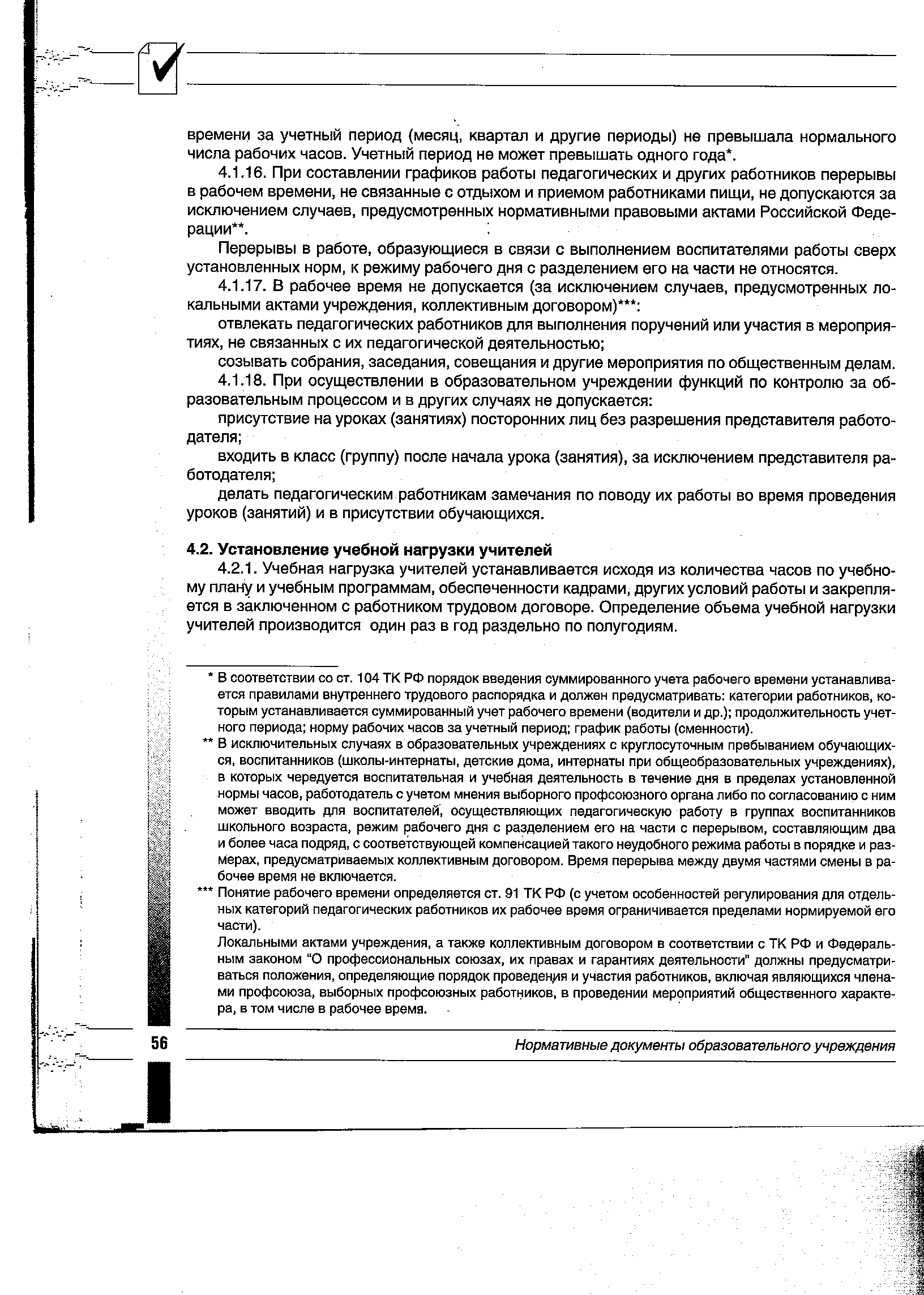 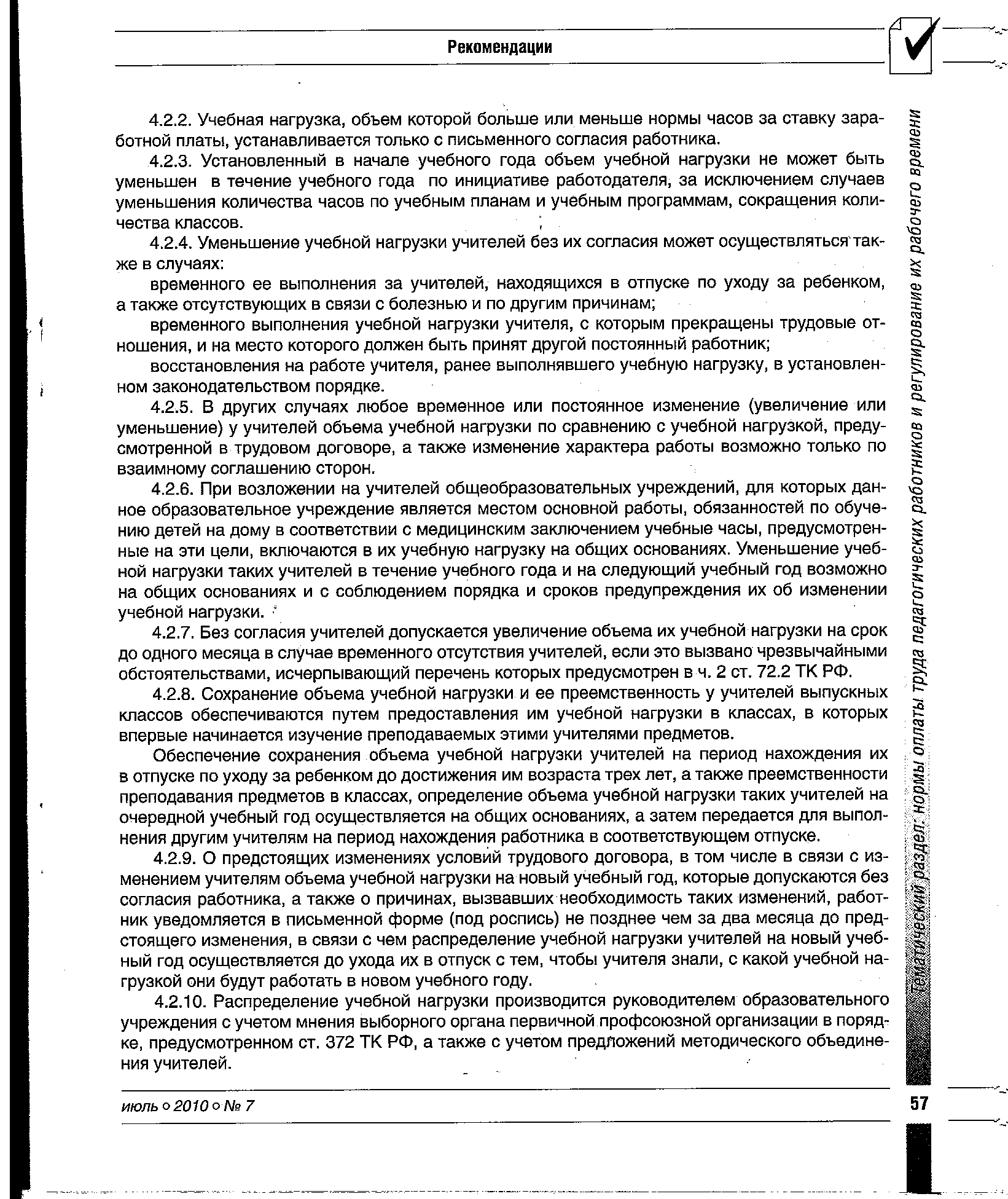     4.2.11. Учебная нагрузка на определенный срок, в т.ч. только на учебный год, может быть 
установлена в следующих случаях:									для выполнения учебной нагрузки учителей, находящихся в отпуске по уходу за ребенком; 	для выполнения учебной нагрузки учителей, отсутствующих в связи с болезнью и по другим причинам;										для выполнения временно преподавательской работы, которая ранее выполнялась постоянным учителем, с которым прекращены трудовые отношения, и на место которого предполагается при гласить другого постоянного работника.						  4.2.12. Руководитель учреждения, его заместители, руководители структурных подразделений и другие работники образовательного учреждения помимо работы, определенной трудовым договором, вправе на условиях дополнительного соглашения к трудовому договору осуществлять преподавательскую работу в классах, группах, кружках, секциях без занятия штатной должности, которая не считается совместительством. 	Предоставление преподавательской работы этим лицам (а также педагогическим, руководящим и иным работникам других образовательных учреждений, работникам предприятий, учреждений и организаций, включая работников органов управления в сфере образования и учебно-методических кабинетов) осуществляется с учетом мнения выборного органа первичной профсоюзной организации и при условии, если учителя, для которых данное образовательное учреждение является местом основной работы, обеспечены преподавательской работой по своему предмету в объеме не менее чем на ставку заработной платы. 4.3. Время отдыха										  4.3.1. Временем отдыха является время, в течение которого работник свободен от исполнения трудовых обязанностей и которое он может использовать по своему усмотрению (ст. 106 ТК РФ). Видами времени отдыха являются: 
- перерывы в течение рабочего дня (смены); 
- ежедневный (междусменный) отдых; - выходные дни (еженедельный непрерывный отдых); 
- нерабочие праздничные дни; - отпуска. 												4.3.2. Перерывы в рабочем времени педагогических работников, не связанные с отдыхом и  приемом пищи, не допускаются за исключением случаев, предусмотренных нормативными правовыми актами Российской Федерации. 						Для педагогических работников, выполняющих свои обязанности непрерывно в течение рабочего дня, перерыв для приема пищи не устанавливается. Этим работникам учреждения обеспечивается возможность приема пищи одновременно вместе с обучающимися или отдельно в специально отведенном для этой цели помещении.			4.3.3. Работа в выходные и нерабочие праздничные дни запрещается.			В исключительных случаях привлечение работников к работе в эти дни допускается с письменного согласия работника и с учетом мнения выборного органа первичной профсоюзной организации, за исключением случаев, предусмотренных ч. 3 ст. 11 3 ТК РФ, по письменному приказу (распоряжению) работодателя.					4.3.4. Работа в выходные и нерабочие праздничные оплачивается не менее чем в двойном размере. По желанию работника, работавшего в  выходной  или нерабочий праздничный день, ему может быть предоставлен другой оплачиваемый день отдыха, а работа в выходной или нерабочий праздничный день оплачивается в этом случае в одинарном размере, а день отдыха оплате не подлежит. 4.3.5. Одному из родителей (опекуну, попечителю) для ухода за детьми-инвалидами по его письменному заявлению предоставляются четыре 'дополнительных оплачиваемых выходных дня в месяц, которые могут быть использованы одним из указанных лиц либо разделены ими между собой по их усмотрению. Оплата каждого дополнительного выходного дня производится в размере и порядке, которые установлены федеральными законами (ст. 262 ТК РФ).  4.3.6. Работникам образовательного учреждения предоставляются				а) ежегодные основные оплачиваемые отпуска продолжительностью 28 календарных дней; 
   б) ежегодные дополнительные оплачиваемые отпуска  4.3.7. Педагогическим работникам учреждения предоставляется ежегодный основной  удлиненный оплачиваемый отпуск продолжительностью 64 календарных дней. ; Педагогические работники образовательного учреждения не реже чем через каждые 
1О лет непрерывной преподавательской работы имеют право на длительный отпуск сроком до  одного года, порядок и условия, предоставления которого определяются учредителем и (или) уставом образовательного учреждения. 4.3.8. Работникам с ненормированным рабочим днем предоставляется ежегодный дополнительный оплачиваемый отпуск.  4.3.9. Очередность предоставления отпусков ежегодно определяется графиком отпусков, утверждаемым работодателем с учетом мнения выборного органа первичной профсоюзной организации не позднее, чем за две недели до наступления календарного года в порядке, установленном ст. 372 ТК РФ. О времени начала отпуска работник должен быть извещен под роспись не позднее, чем за две недели до его начала. Отдельным категориям работников в случаях, предусмотренных ТК РФ и иными Федеральными законами, ежегодный оплачиваемый отпуск предоставляется по их желанию в удобное для них время. По желанию мужа ежегодный отпуск ему предоставляется в период нахождения его жены в отпуске по беременности и родам независимо от времени его. непрерывной работы у данного работодателя. 4.3.10. Ежегодный оплачиваемый отпуск должен быть продлен или перенесен на другой срок, определяемый работодателем с учетом пожеланий работника, в случаях: временной нетрудоспособности работника; исполнения работником во время ежегодного оплачиваемого отпуска государственных 
обязанностей, если для этого трудовым законодательством предусмотрено освобождение от работы; 													в других случаях, предусмотренных трудовым законодательством, локальными нормативными актами учреждения (ч. 1. ст. 124 ТК РФ). 4.3.11. По соглашению между работником и работодателем ежегодный оплачиваемый отпуск может быть разделен на части, при этом хотя бы одна из частей этого отпуска должна быть не менее 14 календарных дней. 4.3.12. Часть ежегодного оплачиваемого отпуска, превышающая 28 календарных дней, по письменному заявлению работника может быть заменена денежной компенсацией (ст. 126 ТК РФ). При суммировании ежегодных оплачиваемых отпусков или перенесении ежегодного оплачиваемого отпуска на следующий рабочий год денежной компенсацией могут быть заменены часть каждого ежегодного оплачиваемого отпуска, превышающая 28 календарных дней, или любое количество дней из этой части. 4.3.13. При увольнении работнику выплачивается денежная компенсация за все неиспользованные отпуска. 4.3.14. Оплата отпуска производится не позднее чем за три дня до его начала. Если работнику своевременно не была произведена оплата за время ежегодного оплачиваемого отпуска либо работник был предупрежден о времени начала этого отпуска позднее чем за две недели до его начала, то работодатель по письменному заявлению работника обязан перенести этот отпуск на другой срок, согласованный с работником. 4.3.15. Запрещается непредставление ежегодного оплачиваемого отпуска в течение двух лет подряд, а также непредставление ежегодного оплачиваемого отпуска работникам в возрасте до восемнадцати лет и работникам, занятым на работах с вредными и (или) опасными условиями труда. 4.3.16. Отзыв работника из отпуска допускается только с его согласия. Не допускается отзыв из отпуска работников в возрасте до 18 лет, беременных женщин и работников, занятых на работах с вредными и (или) опасными условиями труда. 4.3.17. По семейным обстоятельствам и другим уважительным причинам работнику по его письменному заявлению может быть предоставлен отпуск без сохранения заработной платы, продолжительность которого определяется по соглашению между работником и работодателем. Работодатель обязан на основании письменного заявления работника предоставить отпуск без сохранения заработной платы в случаях, предусмотренных ТК РФ, иными федеральными законами или коллективным договором.  V. Поощрения за успехи в работе 5.1. Работодатель применяет к работникам учреждения, добросовестно исполняющим трудовые обязанности, следующие виды поощрений: благодарности, стимулирующие выплаты, премии и др.5.2. За особые трудовые заслуги перед обществом и государством работники могут быть представлены в установленном порядке к государственным наградам (ч. 2 от, 191 ТК РФ).  VI. Трудовая дисциплина и ответственность за ее нарушение 6.1. За совершение дисциплинарного проступка, ТО есть неисполнение или ненадлежащее исполнение работником по его вине возложенных на него трудовых обязанностей, работодатель имеет право применить следующие дисциплинарные взыскания: замечание; выговор; увольнение по соответствующим основаниям. 6.2. Увольнение в качестве дисциплинарного взыскания может быть применено в соответствии со ст. 192 ТК РФ в случаях: - неоднократного неисполнения работником без уважительных причин трудовых обязанностей, если он имеет дисциплинарное взыскание (п. 5 Ч.1 ст. 81 ТК РФ); - однократного грубого нарушения 'работником трудовых обязанностей (п. 6 Ч. 1 СТ. 81 ТК РФ):      а) прогула, то есть отсутствия на рабочем месте без уважительных причин в течение всего рабочего дня (смены) независимо от его (ее) продолжительности, а также в случае отсутствия на рабочем месте без уважительных причин более четырех часов подряд в течение рабочего дня (смены);      б) Появления работника на работе (на своем рабочем месте либо на территории организации работодателя или объекта, где по поручению работодателя работник должен выполнять трудовую функцию) в состоянии алкогольного, наркотического или иного токсического опьянения;      в) разглашения охраняемой законом тайны (государственной, коммерческой, служебной и иной), ставшей известной работнику в связи с исполнением им трудовых обязанностей, в том 
числе разглашения персональных данных другого работника;      г) совершения по месту работы хищения (в том числе мелкого) чужого имущества, растраты, умышленного его уничтожения или повреждения, установленных вступившим в законную силу приговором суда или постановлением судьи, органа, должностного лица, уполномоченных рассматривать дела об административных правонарушениях;      д} установленного комиссией по охране труда или уполномоченным по охране труда нарушения работником требований охраны труда, если это нарушение повлекло за собой тяжкие последствия (несчастный случай на производстве, авария, катастрофа) либо заведомо создавало реальную угрозу наступления таких последствий; - совершения виновных действий работником, непосредственно обслуживающим денежные  или товарные ценности, если эти действия дают основание для утраты доверия к нему со стороны работодателя (п. 7 Ч.1ст. 81 ТК Рф); - совершения работником, выполняющим воспитательные функции, аморального проступка, несовместимого с продолжением данной работы (п, 8 Ч.1 СТ. 81 ТК РФ); - принятия необоснованного решения руководителем организации (филиала, представительства), его заместителями и главным бухгалтером, повлекшего за собой нарушение сохранности имущества, неправомерное его использование или иной ущерб имуществу организации (п. 9 Ч.1 СТ. 81 ТК Рф); - однократного грубого нарушения руководителем организации . (филиала, представительства), его заместителями своих трудовых обязанностей (п.10 Ч.1 СТ. 81 ТК Рф); повторное в течение одного года грубое нарушение устава образовательного учреждения (п.1 ст. 336 ТК РФ). 6.3. При наложении дисциплинарного взыскания должны учитываться тяжесть совершенного проступка, предшествующее поведение работника и обстоятельства, при которых он был  совершен. 6.4. До применения дисциплинарного взыскания работодатель должен затребовать от работника письменное объяснение. Если по истечении двух рабочих дней указанное объяснение работником не предоставлено, то составляется соответствующий акт (СТ. 193 ТК РФ).Непредставление работником объяснения не является препятствием для применения дисциплинарного взыскания. 6.5. Дисциплинарное расследование нарушений педагогическим работником образовательного учреждения норм профессионального поведения или устава 'образовательного учреждения может быть проведено только по поступившей на него жалобе в письменной форме. Копия жалобы должна быть передана работнику. Ход дисциплинарного расследования и принятые по его результатам решения могут быть преданы гласности только с согласия заинтересованного лица, за исключением случаев, ведущих к запрещению заниматься педагогической деятельностью, или при необходимости защиты интересов обучающихся. 6.6. Дисциплинарное взыскание применяется не позднее одного месяца со дня обнаружения проступка, не считая, не считая времени болезни работника, пребывания его в отпуске, а также времени, необходимого на учет мнения выборного органа первичной профсоюзной организации. Дисциплинарное взыскание не может быть применено позднее шести месяцев со дня совершения проступка, а по результатам ревизии, проверки финансово-хозяйственной деятельности или аудиторской проверки - позднее двух лет со дня его совершения. В указанные сроки не включается время производства по уголовному делу. 6.7. За каждый дисциплинарный проступок может быть применено только одно дисциплинарное взыскание. 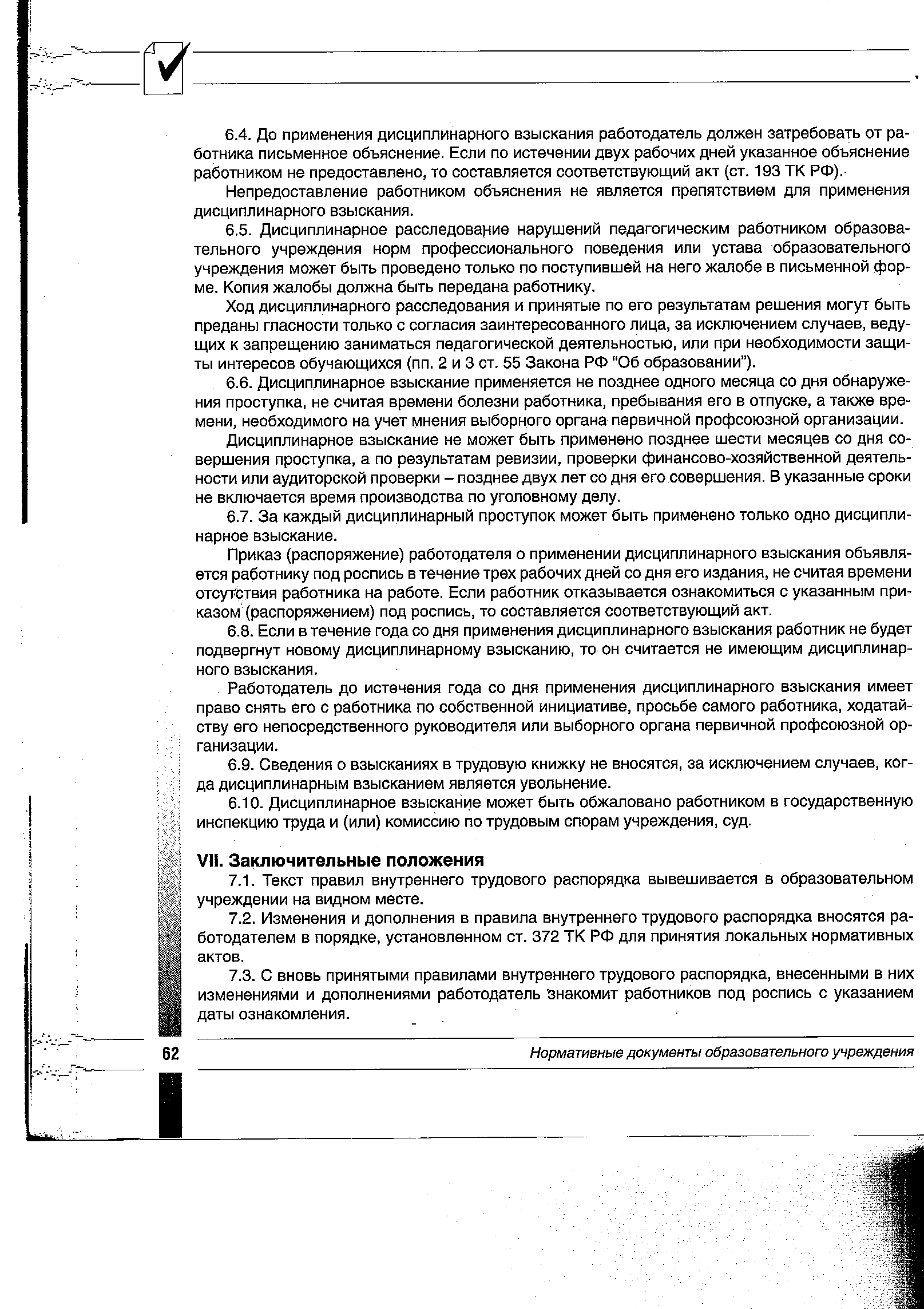 